О внесении изменений в  муниципальнуюпрограмму            Комсомольского районаЧувашской     Республики    «Обеспечениеграждан    доступным    и       комфортнымжильем» Чувашской Республики  п о с т а н о в л я е т:              1.  Утвердить прилагаемые изменения, которые вносятся в муниципальную программу Комсомольского района Чувашской Республики «Обеспечение граждан доступным и комфортным жильем», утвержденную постановлением администрации Комсомольского района Чувашской Республики от 01.03.2019 г. № 270. 2. Настоящее постановление вступает в силу после дня его официального опубликования.      Глава администрации       Комсомольского района                                                                  А.Н. Осипов                                                                      УТВЕРЖДЕНЫпостановлением администрации Комсомольского района Чувашской Республики от 21.05.2020 г. №383Изменения,которые вносятся в муниципальную программу Комсомольского района Чувашской Республики «Обеспечение граждан доступным и комфортнымжильем»1. В паспорте муниципальной программы Комсомольского района Чувашской Республики «Обеспечение граждан доступным и комфортным жильем» (далее – Муниципальная программа) позицию «Объемы финансирования Муниципальной программы в разбивках по годам реализации» изложить в следующей редакции:2. Раздел III Муниципальной программы, изложить в следующей редакции:«Раздел III. Обоснование объема финансовых ресурсов,необходимых для реализации Муниципальной программы(с расшифровкой по источникам финансирования, по этапами годам реализации Муниципальной программы)Финансовое обеспечение реализации Муниципальной программы осуществляется за счет средств федерального бюджета, республиканского бюджета Чувашской Республики, местного бюджета и внебюджетных источников.При софинансировании мероприятий Муниципальной программы из внебюджетных источников могут использоваться различные инструменты государственно-частного партнерства.Общий объем финансирования Муниципальной программы в 2019 - 2035 годах составляет 29411,52541 тыс. рублей, в том числе за счет средств федерального бюджета – 15599,94894 тыс. рублей, республиканского бюджета Чувашской Республики – 11084,44136 тыс. рублей, местный бюджет – 2718,13511 тыс. рублей, внебюджетных источников – 0,0 тыс. рублей (табл. 2)Таблица 2Объемы финансирования Муниципальной программы подлежат ежегодному уточнению исходя из реальных возможностей бюджетов всех уровней.Ресурсное обеспечение и прогнозная (справочная) оценка расходов за счет всех источников финансирования реализации Муниципальной программы приведены в приложении № 2 к настоящей Муниципальной программе».3. Приложение №2 к Муниципальной программе изложить в следующей редакции:«Приложение № 2к муниципальной программеКомсомольского района Чувашской Республики«Обеспечение граждан в Комсомольскомрайоне  Чувашской Республикидоступным и комфортным жильем»Ресурсное обеспечениеи прогнозная (справочная) оценка расходовза счет всех источников финансирования реализациимуниципальной программы Комсомольского района Чувашской Республики«Обеспечение граждан в Комсомольском районе Чувашской Республикидоступным и комфортным жильем»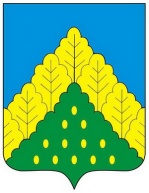 ЧĂВАШ РЕСПУБЛИКИНКОМСОМОЛЬСКИ РАЙОНĔНАДМИНИСТРАЦИЙЕЙЫШĂНУ    21.05.2020 ç.  №383Комсомольски ялĕАДМИНИСТРАЦИЯ КОМСОМОЛЬСКОГО РАЙОНАЧУВАШСКОЙ РЕСПУБЛИКИПОСТАНОВЛЕНИЕ21.05.2020 г. №383село Комсомольское«Объемы финансирования Муниципальной программы с разбивкой по годам реализации-прогнозируемые объемы финансирования мероприятий Муниципальной программы в 2019 - 2035 годах составляют 29411,52541 тыс. рублей, в том числе:в 2019 году – 9347,809 тыс. рублей;в 2020 году – 8020850,73 тыс. рублей;в 2021 году – 6010049,41 тыс. рублей;в 2022 году – 6032816,27 тыс. рублей;в 2023 году – 0,0 тыс. рублей;в 2024 году – 0,0 тыс. рублей;в 2025 году – 0,0 тыс. рублей;в 2026 - 2030 годах – 0,0 тыс. рублей;в 2031 - 2035 годах – 0,0 тыс. рублей;из них средства: федерального бюджета – 15599,94894 тыс. рублей, в том числе:в 2019 году – 3877,58238 тыс. рублей;в 2020 году – 4560,58018 тыс. рублей;в 2021 году – 3565,00976 тыс. рублей;в 2022 году – 3596,77662 тыс. рублей;в 2023 году - 0,0 тыс. рублей;в 2024 году - 0,0 тыс. рублей;в 2025 году - 0,0 тыс. рублей;в 2026 - 2030 годах – 0,0 тыс. рублей;в 2031 - 2035 годах – 0,0 тыс. рублей;республиканского бюджета Чувашской Республики – 11084,44136 тыс. рублей, в том числе:  в 2019 году – 4822,09151 тыс. рублей;в 2020 году – 2770,27055 тыс. рублей;в 2021 году – 1746,03965 тыс. рублей;в 2022 году – 1746,03965 тыс. рублей;в 2023 году – 0,0 тыс. рублей;в 2024 году – 0,0 тыс. рублей;в 2025 году – 0,0 тыс. рублей;в 2026 - 2030 годах – 0,0 тыс. рублей;в 2031 - 2035 годах – 0,0 тыс. рублей;местных бюджетов – 2718,13511 тыс. рублей, в том числе:в 2019 году – 648,13511 тыс. рублей;в 2020 году – 690,0 тыс. рублей;в 2021 году - 690,0 тыс. рублей;в 2022 году - 690,0 тыс. рублей;в 2023 году - 0,0 тыс. рублей;в 2024 году - 0,0 тыс. рублей;в 2025 году - 0,0 тыс. рублей;в 2026 - 2030 годах – 0,0 тыс. рублей;в 2031 - 2035 годах – 0,0 тыс. рублей;внебюджетных источников – 0,0 тыс. рублей, в том числе:в 2019 году – 0,0 тыс. рублей;в 2020 году – 0,0 тыс. рублей;в 2021 году – 0,0 тыс. рублей;в 2022 году - 0,0 тыс. рублей;в 2023 году - 0,0 тыс. рублей;в 2024 году - 0,0 тыс. рублей;в 2025 году - 0,0 тыс. рублей;в 2026 - 2030 годах – 0,0 тыс. рублей;в 2031 - 2035 годах – 0,0 тыс. рублей;Объемы финансирования мероприятий подпрограммы подлежат ежегодному уточнению исходя из возможностей бюджетов всех уровней».Этапы и годы реализации Муниципальной программыИсточники финансирования, тыс. рублейИсточники финансирования, тыс. рублейИсточники финансирования, тыс. рублейИсточники финансирования, тыс. рублейИсточники финансирования, тыс. рублейЭтапы и годы реализации Муниципальной программывсегов том числев том числев том числев том числеЭтапы и годы реализации Муниципальной программывсегофедеральный бюджетреспубликанский бюджет Чувашской Республикиместный бюджетвнебюджетные источникиВсего2019 - 2035 годы,в том числе:29411,5254115599,9489411084,441362718,135110,0I этап2019 - 2025 годы, из них:29411,5254115599,9489411084,441362718,135110,02019 год9347,8093877,582384822,09151648,135110,02020 год8020,850733565,009762770,27055690,00,02021 год6001,049413565,009761745,03965690,00,02022 год6032,816273596,776621745,03965690,00,02023 год0,00,00,00,00,02024 год0,00,00,00,00,02025 год0,00,00,00,00,0II этап2026 - 2035 годы, из них:0,00,00,00,00,02026 - 2030 годы0,00,00,00,00,02031 - 2035 годы0,00,00,00,00,0СтатусНаименование муниципальной программы Чувашской Республики, подпрограммы муниципальной программы Чувашской Республики, основного мероприятияКод бюджетной классификацииКод бюджетной классификацииИсточники финансированияРасходы по годам, тыс. рублейРасходы по годам, тыс. рублейРасходы по годам, тыс. рублейРасходы по годам, тыс. рублейРасходы по годам, тыс. рублейРасходы по годам, тыс. рублейРасходы по годам, тыс. рублейРасходы по годам, тыс. рублейРасходы по годам, тыс. рублейРасходы по годам, тыс. рублейСтатусНаименование муниципальной программы Чувашской Республики, подпрограммы муниципальной программы Чувашской Республики, основного мероприятияглавный распорядитель бюджетных средствцелевая статья расходовИсточники финансирования20192020202120222023202420252026 - 20302031 - 20351234567891011121314Муниципальная программа Комсомольского района Чувашской Республики«Обеспечение граждан в Комсомольском районе Чувашской Республики доступным и комфортным жильем»xxвсего9347,8098020,850736001,049416032,816270,00,00,00,00,0Муниципальная программа Комсомольского района Чувашской Республики«Обеспечение граждан в Комсомольском районе Чувашской Республики доступным и комфортным жильем»xxфедеральный бюджет3877,582384560,580183565,009763596,776620,00,00,00,00,0Муниципальная программа Комсомольского района Чувашской Республики«Обеспечение граждан в Комсомольском районе Чувашской Республики доступным и комфортным жильем»xxреспубликанский бюджет Чувашской Республики4822,091512770,270551745,039651745,039650,00,00,00,00,0Муниципальная программа Комсомольского района Чувашской Республики«Обеспечение граждан в Комсомольском районе Чувашской Республики доступным и комфортным жильем»xxместный бюджет648,13511690,0690,0690,00,00,00,00,00,0Муниципальная программа Комсомольского района Чувашской Республики«Обеспечение граждан в Комсомольском районе Чувашской Республики доступным и комфортным жильем»xxвнебюджетные источники0,00,00,00,00,00,00,00,00,0Подпрограмма«Поддержка строительства жилья в Комсомольском районе Чувашской Республики»xxвсего9347,8094978,580734986,959415018,726270,00,00,00,00,0Подпрограмма«Поддержка строительства жилья в Комсомольском районе Чувашской Республики»xxфедеральный бюджет3877,582382552,681982561,060662552,827520,00,00,00,00,0Подпрограмма«Поддержка строительства жилья в Комсомольском районе Чувашской Республики»xxреспубликанский бюджет Чувашской Республики4822,091511735,898751735,898751735,898750,00,00,00,00,0Подпрограмма«Поддержка строительства жилья в Комсомольском районе Чувашской Республики»xxместные бюджеты648,13511690,0690,0690,00,00,00,00,00,0Подпрограмма«Поддержка строительства жилья в Комсомольском районе Чувашской Республики»xxвнебюджетные источники0,00,00,00,00,00,00,00,00,0Подпрограмма«Обеспечение жилыми помещениями детей-сирот и детей, оставшихся без попечения родителей, лиц из числа детей-сирот и детей, оставшихся без попечения родителей»xxвсего0,03042,2701014,091014,090,00,00,00,00,0Подпрограмма«Обеспечение жилыми помещениями детей-сирот и детей, оставшихся без попечения родителей, лиц из числа детей-сирот и детей, оставшихся без попечения родителей»xxфедеральный бюджет0,02007,898201003,94911003,94910,00,00,00,00,0Подпрограмма«Обеспечение жилыми помещениями детей-сирот и детей, оставшихся без попечения родителей, лиц из числа детей-сирот и детей, оставшихся без попечения родителей»xxреспубликанский бюджет Чувашской Республики0,01034,371810,140910,14090,00,00,00,00,0Подпрограмма«Обеспечение жилыми помещениями детей-сирот и детей, оставшихся без попечения родителей, лиц из числа детей-сирот и детей, оставшихся без попечения родителей»xxместные бюджеты0,00,00,00,00,00,00,00,00,0Подпрограмма«Обеспечение жилыми помещениями детей-сирот и детей, оставшихся без попечения родителей, лиц из числа детей-сирот и детей, оставшихся без попечения родителей»xxвнебюджетные источники0,00,00,00,00,00,00,00,00,0»